                                                                                                    Класс: 7 «Д»                                                                                                                                                                                       Дата проведения:  23.11.2021 г.                                                                                                    Предмет: История                                                                                                     Учитель: Бектурова А.У.Конференции на тему:«Не познав прошлое - не построишь будущее!»Цель конференции:Формирование умений анализа и обобщения на основе знаний об истории Кыргызской Республики;Приобретение опыта публичного выступления, направленного на овладение правильной научной речью;Способствует выявлению склонностей и интеллектуальных способностей учащихся, развитию у них интереса к различным научным знаниям;Развитие интереса к истории Кыргызской Республики, гражданственности и патриотизма на примере углубленного изучения исторических личностей страны.Участники конференции:Участники конференции – обучающиеся 7 классов.Оборудование конференции:Выставка портретов исторических деятелей, структура описания жизнедеятельности исторического лица, фотослайд  исторических лиц. Порядок конференции:Конференция проходит в 3 этапа.1 этап подготовительный.1. По рекомендации учителя составляется примерный список исторических лиц, у которых в 2021 году отмечается юбилей, а также состав  участников   конференции .Список исторических лиц:а) Жусупу Абдрахманову -120 летб) Курманжан датке -210 летв) Касыму Тыныстанову -120 летг) Уркуе Салиевой - 110 лет2. работает  группа “Пресс – центр” в обязанности, которой входит подготовка материалов ( необходимые плакаты) и отбор исторических деятелей.
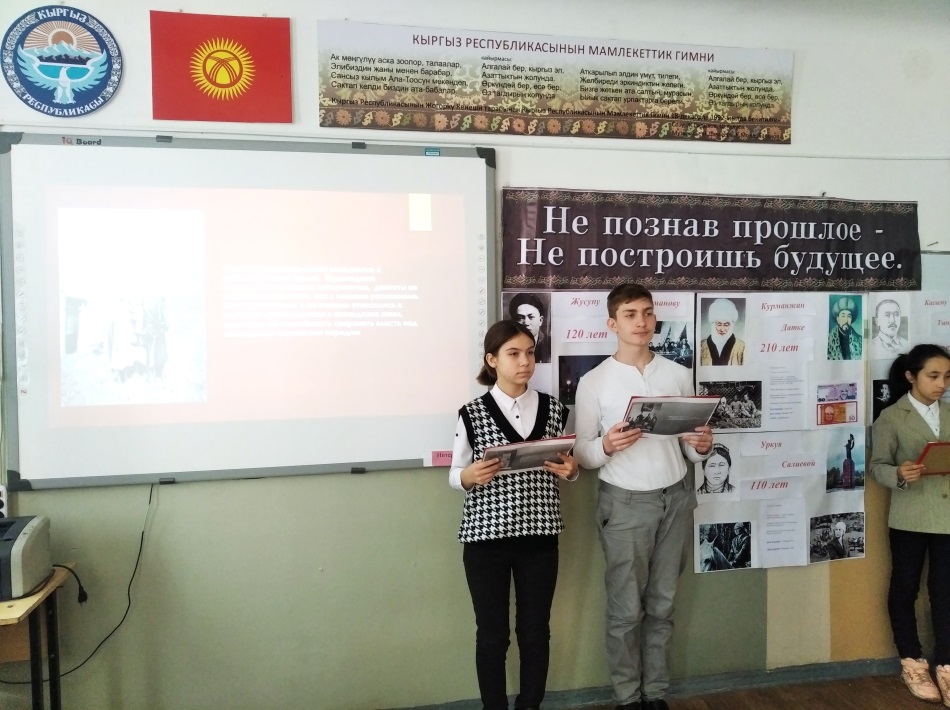 2 этап . Представление тем проектов1 .Вступительное слово учителя. Как известно, история – это  связь между прошлым, настоящим и будущим. На развитие исторического процесса влияет множество факторов. Среди этих факторов большую роль играет человек, который ведет общественную деятельность. Роль человека в истории особенно возрастает, если он имеет непосредственное отношение к власти.Народ – творение своей эпохи, но народ и творец своей эпохи.  Особенно ярко созидательная сила народа выступает в деяниях великих исторических личностей. На протяжении всей жизни человечества мы видим связь личности и истории, их влияние друг на друга, их взаимодействие. При этом появление данной категории личности вызывается определенными историческими условиями, которые подготавливаются деятельностью масс и историческими потребностями.История учит, что ни один класс, ни одна социальная сила не достигает господства, если не выдвигает своих политических лидеров. Но ведь талантов личности недостаточно. Необходимо, чтобы в ходе развития общества встали на повестку дня задачи, которые может решить та или иная личность.Появление на исторической арене выдающейся личности подготавливается объективными обстоятельствами, вызреванием определенных общественных потребностей . Такие потребности появляются в переменные периоды в развитии стран и их народов. 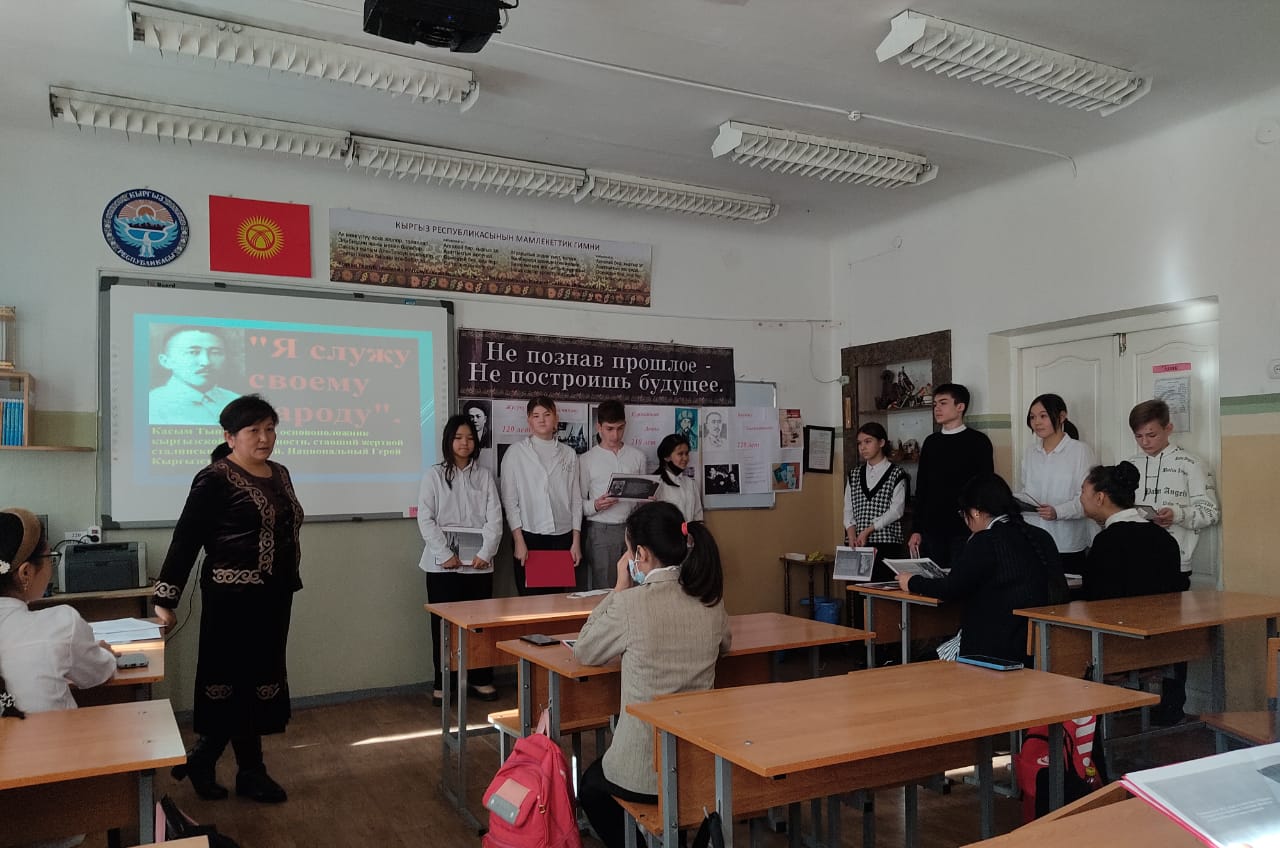 Научная конференция идет полным ходомНа нашей конференции будут представлены следующие проекты:1.Жусупу Абдрахманову 120 лет2.Курманжан датке 210 лет3.Касыму Тыныстанову 120 лет4.Уркуя Салиевой 110 лет Роль личности в истории Кыргызской Республики
 Выступление учащихся с краткими докладами3. Подведение итогов конференции Таким образом, анализ выдающихся личностей показал, насколько сильно личность может влиять на ход истории, и как личностные характеристики могут коренным образом перевернуть ход исторического процесса. Нельзя умолять роль личности в истории, ведь прогрессивная личность ускоряет ход исторического процесса, направляет его в нужное русло. При этом, примеров воздействия личности на историю множество, как положительных, так и отрицательных, именно благодаря которым и сложилось наше современное государство.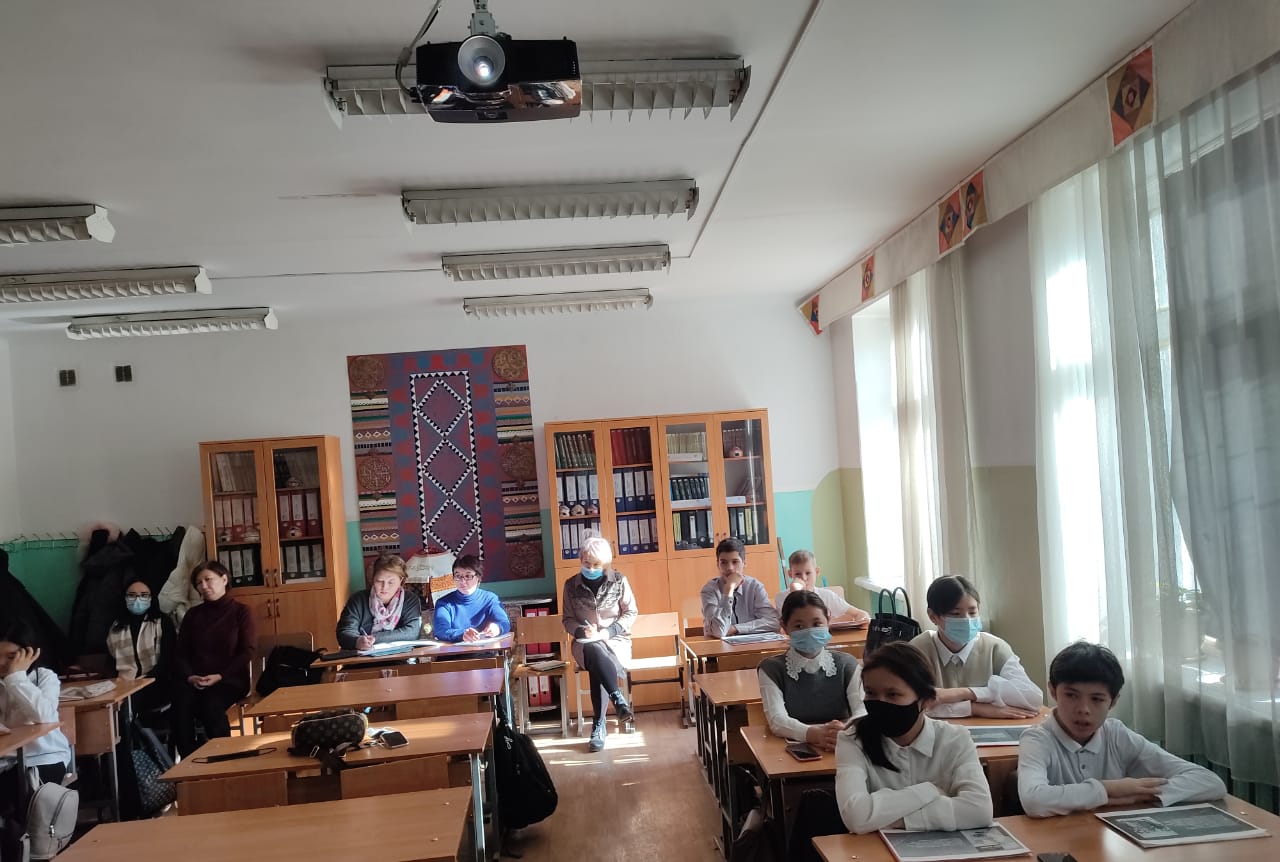 На конференции работают и наблюдатели